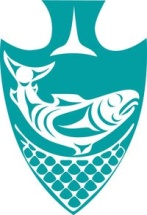 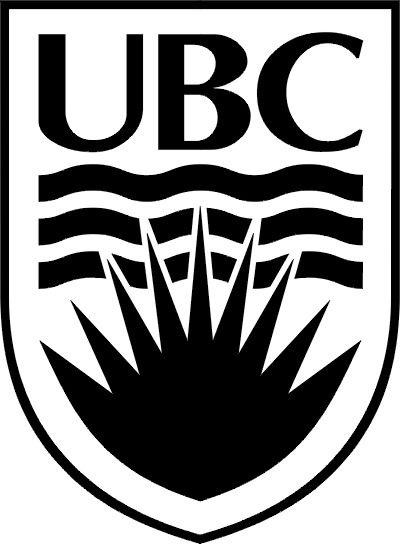 15th Annual Musqueam/UBC Youth Soccer Tournament16 & Under Registration Check ListTeamCoachPhoneEmailReg.Code PaidRosterMusqueamDawnBrent604-649-5556778-882-1206dcampbell@musqueam.bc.cabrentanddawn@shaw.can/aScowlitzChey Penniercheypennier@gmail.comSquamish Nation StealthCheryl Martin607-982-8609cheryl_martin@squamish.netCowichan EaglesNaomi August250-710-0468naomiaugust@hotmail.com*SecheltKeith Juliuskjulius@secheltnation.net